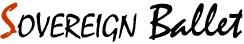 CLASS SCHEDULE2023-2024**Rehearsals are subject to change                                 UPDATED 9/3/23Refer to “Class Level Information” for More InformationAges are the suggested norm; discretion is up to teacher. Schedule is subject to Change.It’s HIGHLY recommended taking lower-level classes to improve quicker at no additional fee.Schedule and Tuition changes by Student/Parent can only be made end of December.AgesTimeDayInstructorELECTIVEAcro 17-106:00-7:00MondayMona Cole-CoyleAcro 213+8:00-9:00MondayMona Cole-CoyleConditioning10+11:00-11:45SaturdayDana BorczonContemporary 110+7:00-8:00MondayBrooke KimetContemporary 213+8:00-9:00TuesdayBrooke KimetModern 17-96:30-7:30WednesdayHannah BorczonModern 210-125:30-6:30WednesdayHannah BorczonModern 313+7:00-8:00MondayHannah BorczonPartnering – (by invitation only)7:00-8:00ThursdayScott JohnsonTap 17-125:00-6:00MondayKelly StolarTap 213+6:00-7:00MondayKelly StolarBALLETAdult 18+6:00-7:00ThursdayChristina MariaIntro to Dance    4-610:00-10:45SaturdayChristina MariaBeginner7-95:30-6:30WednesdayChristina Maria4:30-6:00FridayMadeline GroenendaalAdvanced Beginner  10+4:30-6:00TuesdayMadeline GroenendaalPointe6:00-6:30TuesdayChristina Maria4:30-6:00ThursdayChristina Maria11:00-12:30SaturdayCarrie FrasePointe12:30-1:30SaturdayCarrie FraseIntermediate12+Pointe6:30-8:00TuesdayChristina Maria6:30-8:00WednesdayChristina Maria4:30-7:00FridayChristina Maria12:00-1:30SaturdayChristina MariaPointe1:30-2:00SaturdayChristina MariaRehearsal2:00-4:00**SaturdayTBAAdvanced/Company14+5:00-6:30TuesdayCarrie FrasePointe6:30-7:00TuesdayCarrie FraseRehearsal7:00-8:00TuesdayTBA6:30-8:00WednesdayChristina MariaVariations8:00-9:00WednesdayChristina Maria5:30-7:00ThursdayCarrie Frase12:30-2:00SaturdayChristina MariaPointe1:30-2:00SaturdayChristina MariaRehearsal2:00-4:00**SaturdayTBA